AQUINAS CATHOLIC COLLEGEMENAIYEAR 11MARINE STUDIESAssessment Task Name: Marine pollutionNature of Task: ResearchDate Issued: Tuesday 14th February 2017Due Date: Wednesday 5th April (week.10) 2017                                                                           Weighting: 20%Task DirectionsA basic introduction into marine pollution and its impact to marine environments and humans, providing the knowledge and skills to complete this course. Outcomes to be assessed1.3	recalls aspects of the maritime environment using relevant conventions, terminology and symbols learned throughout the courseAboriginal and Torres Strait Islander values and attitudes toward the sea2.4   demonstrates knowledge and understanding of the wide variety and range of living things2.5   demonstrates knowledge and understanding of the range of habitats of living things and the adaptations evident across species3.3 demonstrates and generates information from data by calculating, inferring, interpreting and  generalising3.4 carries out planned research activities using appropriate measurements, observations, classification and recording skill.RESEARCH PROJECTMARINE POLLUTIONAn environmental protection agency has contracted your Marketing Company to develop a Communications Plan that promotes & markets new operational sections known as Pollution Solutions.Pollution Sollutions is responsible for investigating & monitoring the different types of marine pollutants and providing business with solutions & suggestions on how to minimise or prevent the impacts from pollution.Prepare a communication plan to conduct research on the types of marine pollution, their impacts and management.This unit of work has been designed to introduce students to Marine pollution and the impact to the Marine environment and humans. Complete any of the given               tasks listed in the table. You must have a minimum of 12 points.Communication tools and tactics are going to be the vehicles that your team uses to deliver your key messages to your identified Market Stakeholders. Your communication plan needs to contain examples of the following tools/tactics.  78963                              Marking CriteriaWebsites that may contain useful research information:www.gbrmpa.gov.auwww.ausmepa.org.auwww.deh.gov.au/coast/pollutionwww.amcs.org.auwww.amcs.org.auwww.mesa.com.auSAMPLE RESPONSESPresent a power point presentation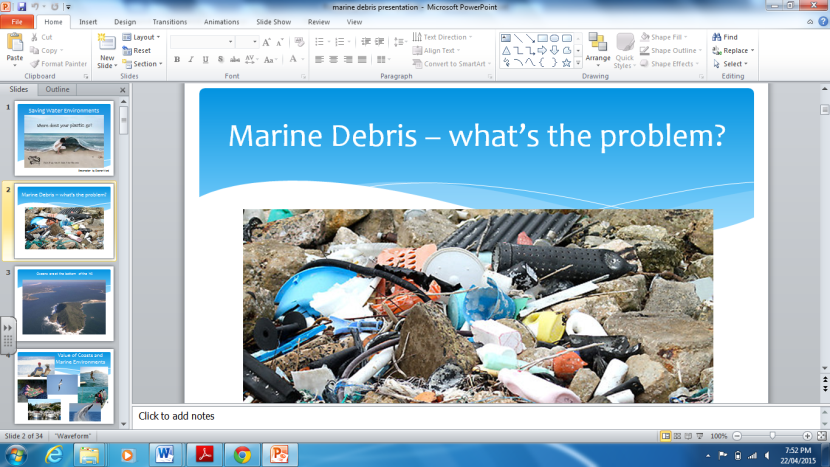 This will highlight the many different types of pollution and threats to the marine environment. It should also highlight how people & organisations can minimise or prevent each type of pollution.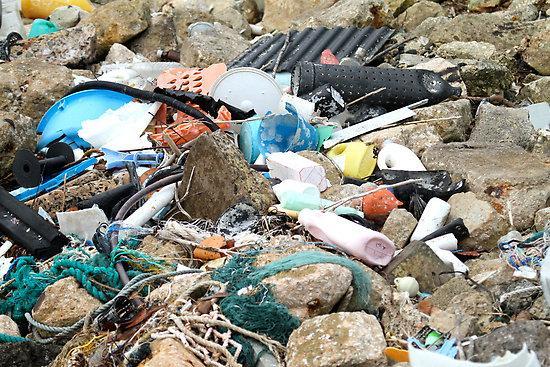 A Logo, slogan and mission statementThis needs to capture the ideals of Pollution Solutions.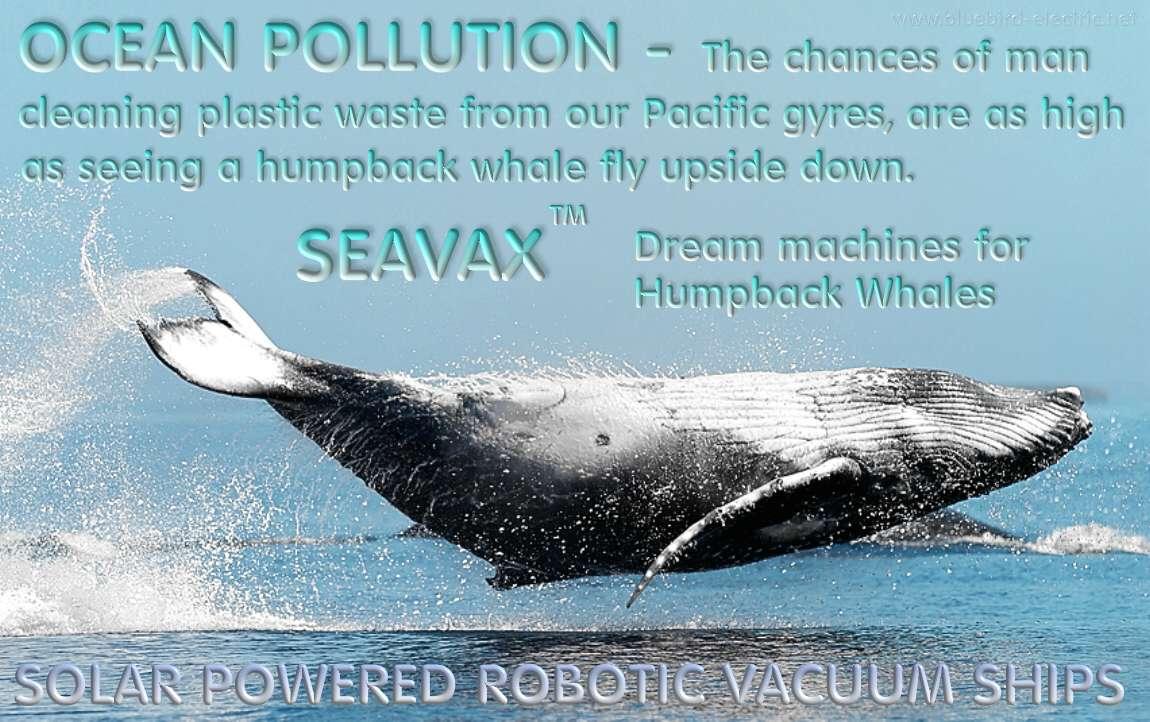 Solutions BrochureA brochure or flyer for distribution within the local community about marine pollution and what they can do to protect the reef.Note: Microsoft Publisher has templates you can use to complete this task.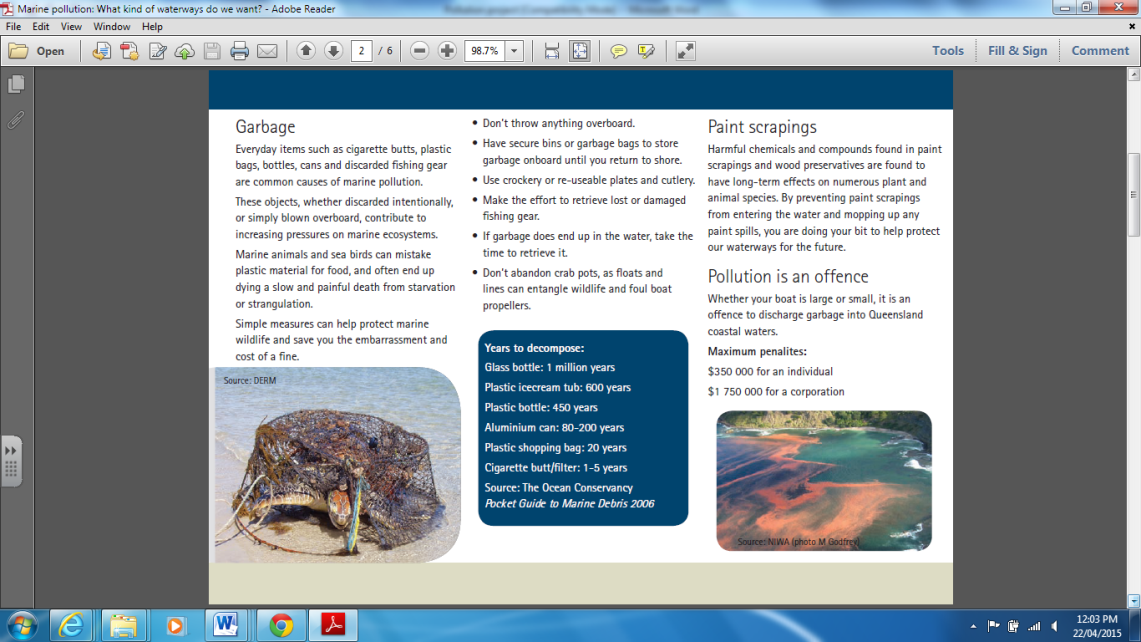 Children’s illustration storybook.A storybook for 4 – 6 years olds about caring for the environment.Include written text and illustrations.Page.1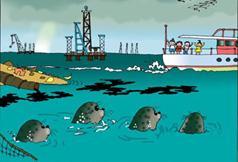 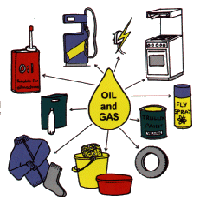 Oh no…there’re going to throw their rubbish in our home. Page.2We need to ring Captain Clean up and his super hero friends!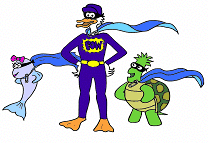 Community Information PosterThis display is to highlight the types of marine pollution & the negative impacts that they have. The poster should also encourage people to use best environmental practices.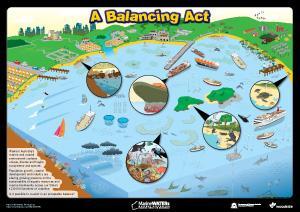 Formulate a set of flash cards On marine pollution & provide a   Impact statement (caused by the pollution) on the flip side.Flash cards: x 6Side.1 Question Side.2 Answer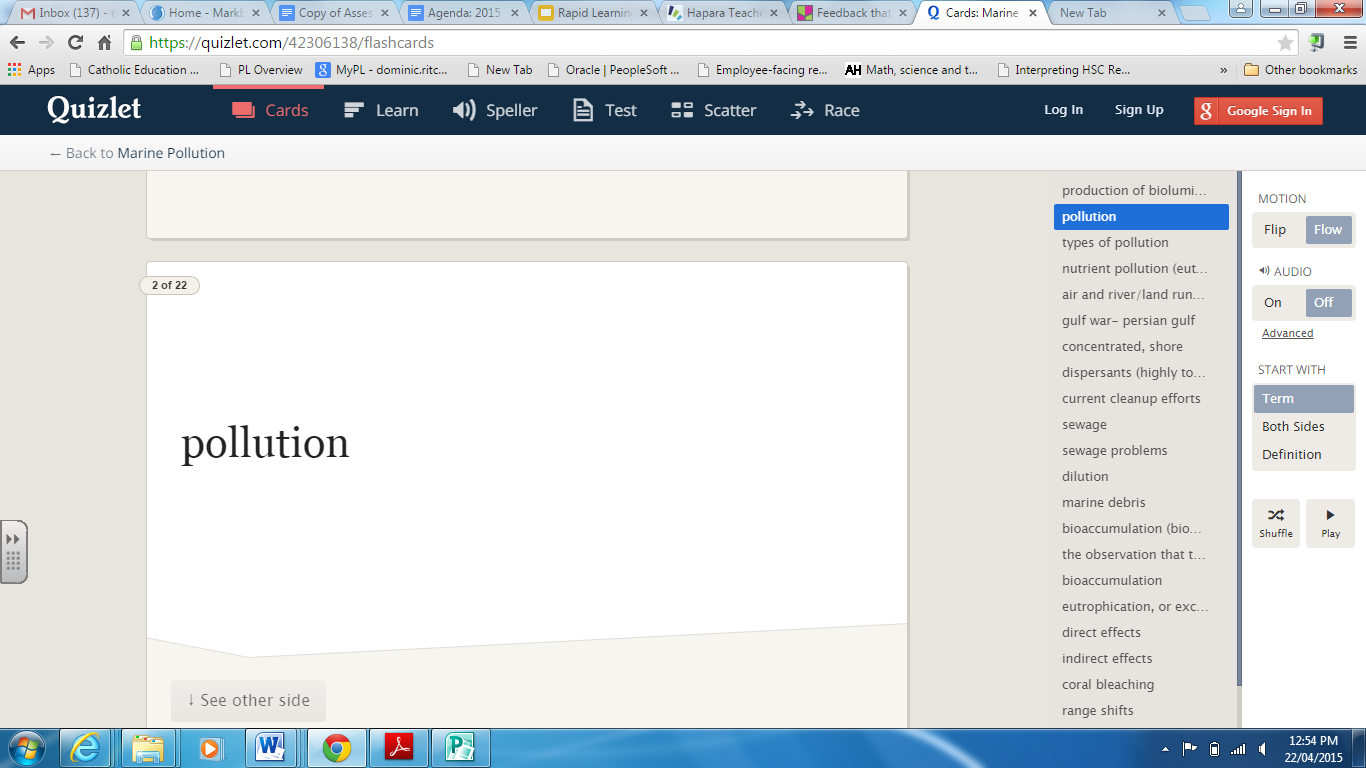 Types of PollutionMajor ImpactsHow wide spread are the impacts?What could or should be done to minimize these impacts?Plastic bagsPlastic bags account for 10% of the ocean’s pollution from humansPlastic bags present a world wide problem in our oceansReduce the availability of plastic bags.$ per/plastic bag.ComponentKnowledgeUnderstandingApplyingAnalysingCreatingEvaluatingComponent4  point4  point6  point2  points2  points2  pointsVerbalComputingPresent a power point presentationThis will highlight the many different types of pollution and threats  to the marine environment. It should also highlight how people & organisations can minimise or prevent each type of pollution.Present a power point presentationThis will highlight the many different types of pollution and threats  to the marine environment. It should also highlight how people & organisations can minimise or prevent each type of pollution.WritingComputingA Logo, slogan and mission statementThis needs to capture the ideals of Pollution Solutions.A Logo, slogan and mission statementThis needs to capture the ideals of Pollution Solutions.Children’s illustration storybook.A storybook for 4 – 6 years olds about caring for the environment.Include written text and illustrations.Children’s illustration storybook.A storybook for 4 – 6 years olds about caring for the environment.Include written text and illustrations.Children’s illustration storybook.A storybook for 4 – 6 years olds about caring for the environment.Include written text and illustrations.LogicalSolutions BrochureA brochure or flyer for distribution within the local community about marine pollution and what they can do to protect the reef.VisualVideoA video from the local area on Marine pollution solutionsCommunity Information PosterThis display is to highlight the types of marine pollution & the negative impacts that they have. The poster should also encourage people to use best environmental practices.Community Information PosterThis display is to highlight the types of marine pollution & the negative impacts that they have. The poster should also encourage people to use best environmental practices.Community Information PosterThis display is to highlight the types of marine pollution & the negative impacts that they have. The poster should also encourage people to use best environmental practices.InterpersonalFormulate a set of flash cards On marine pollution & provide a     Impact statement (caused by the pollution) on the flip side.Studyblue - flash cardsFormulate a set of flash cards On marine pollution & provide a     Impact statement (caused by the pollution) on the flip side.Studyblue - flash cardsFormulate a set of flash cards On marine pollution & provide a     Impact statement (caused by the pollution) on the flip side.Studyblue - flash cardsPeer Feedforward/Feedup and FeedbackPeer Feedforward/Feedup and FeedbackPeer Feedforward/Feedup and FeedbackPeer Feedforward/Feedup and FeedbackPeer Feedforward/Feedup and FeedbackPeer Feedforward/Feedup and FeedbackPeer Feedforward/Feedup and FeedbackComponent ActivityCumulated pointsMarkCommentCommentKnowledge & Understanding/25Verbal ComputingKnowledge & Understanding/25writing computingApplying/25logicalAnalysingCreatingEvaluatingWriting ComputingAnalysingCreatingEvaluatingLogicalAnalysingCreatingEvaluatingVisualAnalysingCreatingEvaluatinginterpersonalPresentation of work/25/25Total Marks  / 100  / 100Date:                             Teacher: D. RitchieVerification of teacher:Date:                             Teacher: D. RitchieVerification of teacher: